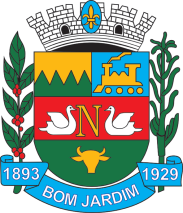 ESTADO DO RIO DE JANEIROMUNICÍPIO DE BOM JARDIMSECRETARIA MUNICIPAL DE FAZENDAANEXO IVDECRETO Nº 4041/2021DECLARAÇÃO DE AUSÊNCIA DE INVENTÁRIO EM CURSOANEXO IVDECRETO Nº 4041/2021DECLARO que não existe Inventário em curso em relação à sucessão do Sr(a).
_________________________________________________________________________.	Eu, ________________________________________, identidade ______________ e inscrito no CPF sob o n° _____________________, Declaro estar ciente de que o presente documento não é suficiente para proceder a alteração cadastral nos arquivos da Secretaria de Fazenda, tampouco nos processos judiciais movidos pelo Município através da Procuradoria Geral do Município.	Assumo que a declaração aqui firmada é idônea e verdadeira, sob pena de responsabilização penal dos artigos 297 (falsificação de documento público), 298 (falsificação de documento particular) e 299 (falsidade ideológica), todos do Código Penal Brasileiro, com penas de reclusão que variam de 1 (um) a 6 (seis) anos.Bom Jardim, _____ de _____________ de 20______.____________________________________DECLARANTEDECLARO que não existe Inventário em curso em relação à sucessão do Sr(a).
_________________________________________________________________________.	Eu, ________________________________________, identidade ______________ e inscrito no CPF sob o n° _____________________, Declaro estar ciente de que o presente documento não é suficiente para proceder a alteração cadastral nos arquivos da Secretaria de Fazenda, tampouco nos processos judiciais movidos pelo Município através da Procuradoria Geral do Município.	Assumo que a declaração aqui firmada é idônea e verdadeira, sob pena de responsabilização penal dos artigos 297 (falsificação de documento público), 298 (falsificação de documento particular) e 299 (falsidade ideológica), todos do Código Penal Brasileiro, com penas de reclusão que variam de 1 (um) a 6 (seis) anos.Bom Jardim, _____ de _____________ de 20______.____________________________________DECLARANTEDECLARO que não existe Inventário em curso em relação à sucessão do Sr(a).
_________________________________________________________________________.	Eu, ________________________________________, identidade ______________ e inscrito no CPF sob o n° _____________________, Declaro estar ciente de que o presente documento não é suficiente para proceder a alteração cadastral nos arquivos da Secretaria de Fazenda, tampouco nos processos judiciais movidos pelo Município através da Procuradoria Geral do Município.	Assumo que a declaração aqui firmada é idônea e verdadeira, sob pena de responsabilização penal dos artigos 297 (falsificação de documento público), 298 (falsificação de documento particular) e 299 (falsidade ideológica), todos do Código Penal Brasileiro, com penas de reclusão que variam de 1 (um) a 6 (seis) anos.Bom Jardim, _____ de _____________ de 20______.____________________________________DECLARANTE